Weekly Calendar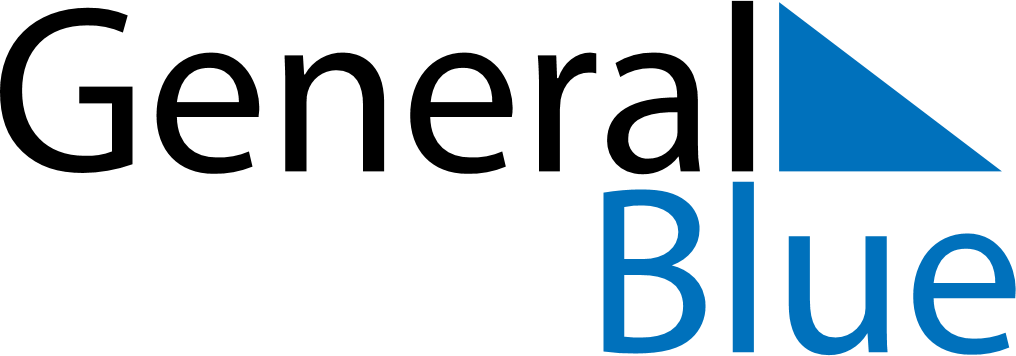 July 16, 2023 - July 22, 2023Weekly CalendarJuly 16, 2023 - July 22, 2023SundayJul 16MondayJul 17TuesdayJul 18WednesdayJul 19ThursdayJul 20FridayJul 21SaturdayJul 22MY NOTES